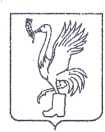 СОВЕТ ДЕПУТАТОВТАЛДОМСКОГО ГОРОДСКОГО ОКРУГА МОСКОВСКОЙ ОБЛАСТИ141900, г. Талдом, пл. К. Маркса, 12                                                            тел. 8-(49620)-6-35-61; т/ф 8-(49620)-3-33-29 ИНН 5078016823    ОГРН 1075010003936                                                   e-mail: org-taldom@yandex.ru                                                                                                                                                                         Р Е Ш Е Н И Еот 25 апреля  2024_ г.                                                                            №__42___┌                                           ┐Об утверждении базовой ставки для расчета платы за установку и эксплуатацию рекламных конструкций на территории Талдомского городского округа Московской области на 2024 годВ соответствии с Федеральным законом от 06.10.2003 № 131-ФЗ «Об общих принципах организации местного самоуправления в Российской Федерации», Федеральным законом от 13.03.2006 № 38-ФЗ «О рекламе», Уставом Талдомского городского округа Московской области зарегистрированного в Управлении Министерства юстиции Российской Федерации по Московской области 24.12.2018 года № RU 503650002018001, рассмотрев обращение главы Талдомского городского округа Московской области Ю.В. Крупенина № 808 от 15.04.2024 года, Совет депутатов Талдомского городского округа Московской областиРЕШИЛ:1.  Утвердить базовую ставку для расчета платы за установку и эксплуатацию рекламных конструкций на земельном участке, здании или ином недвижимом имуществе, находящемся в муниципальной собственности Талдомского городского округа Московской области, а также земельном участке, государственная собственность на который не разграничена, находящихся на территории Талдомского городского округа Московской области на 2024 год в размере             2500 рублей 00 копеек (без налога на добавленную стоимость). 2. Контроль исполнения настоящего решения возложить на председателя Совета депутатов Талдомского городского округа М.И. Аникеева.Председатель Совета депутатовТалдомского городского округа                                                                                     М.И. АникеевГлава Талдомского городского округа                                                                           Ю.В. Крупенин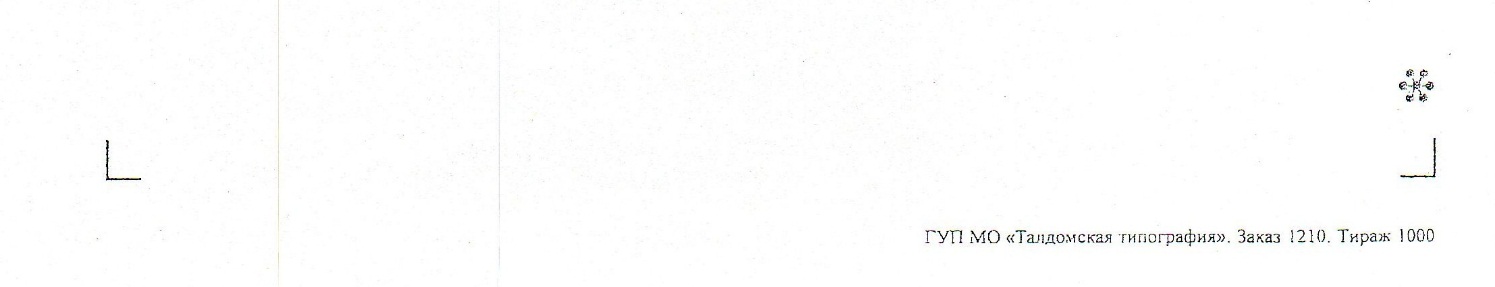 